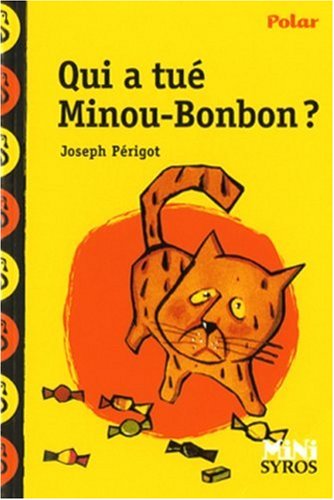 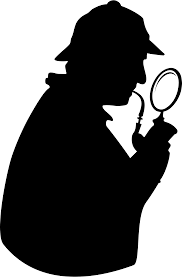 1/ Quel est le métier du père Latuile ?Le père Latuile est couvreur.2/ Pourquoi dit-on qu’il est navigateur ?On dit qu’il est navigateur car il passe d’un toit de maison à un autre.3/ Pourquoi aime-t-il les tempêtes ?Il aime les tempêtes car le vent fait tomber les tuiles et cela lui donne du travail.4/ Quel est son principal défaut ?Il est gourmand.5/ Où rencontre-t-il Minou Bonbon ?Il le trouve sur une gouttière.6/ Pourquoi a-t-il appelé le chat ainsi ?Il l’a appelé ainsi car il lui vole ses bonbons.7/ Que font-ils de leur journée maintenant qu’ils ont vieilli ?Ils mangent des caramels.8/ Qui est Nico ?Nico est le meilleur ami du père Latuile et de Minou Bonbon.9/ Corrige et réécris correctement la phrase de Nico : « MINOU BONBON ET UN VOLEURE »Minou Bonbon est un voleur.10/ Colorie les phrases qui veulent dire la même chose de la même couleur :11/ D’après toi, que veut dire l'expression : " sillonner le quartier" ?Cette expression veut dire qu’il parcourt tout le quartier et observe tout.12/ Trouve un synonyme pour le mot suivant :● dégringoler (v.) : tomber			● mâchonner (v.) : mâcher13/ Essaie de dessiner Minou Bonbon comme tu te l’imagines :1/ Ecris le nom de famille des trois ennemis de Minou Bonbon puis relie à chacun la raison pour laquelle ils n’aiment pas le chat.		Mr Dubeuf		●	     ● Minou lui vole ses bonbons.		Mr Hursant		●	     ● Minou Bonbon fait pipi sur sa porte pour l’embêter.		Mme Ajax		●	     ● Il n’aime pas les animaux.2/ Pourquoi le surnom du marchand de journaux est-il « Poil au Nez » ?Il a de grands poils qui sortent de son nez.3/ Quelle est la spécialité de Madame Ajax ?Elle passe son temps à balayer.4/ Que voit Nico lorsqu’il regarde à travers le carreau ?Il voit le père Latuile en train de pleurer.5/ Pourquoi le père Latuile est en larmes ?Minou Bonbon a été tué à coups de bâtons.6/ Que fait Nico pour éviter de pleurer ?Il mange des caramels.7/ Qu’est-ce qui est incroyable pour Nico ?Ce qui est incroyable pour Nico, c’est qu’il existe des gens qui tuent.8/ Quel mot dans le texte appartient au langage familier ?9/ Réécris cet extrait du texte au présent :→ Minou Bonbon change de trottoir devant la boucherie, mais il ne peut pas s’empêcher d’entrer chez Hursant, le marchand de journaux, en face du collège : Hursant vend aussi des bonbons ! Dès qu’il aperçoit Minou-Bonbon, il roule des gros yeux de poisson.10/ Cherche dans le dictionnaire la définition du verbe « se raviser » puis recopie-la ci-dessous :● se raviser : changer d’avis, revenir sur sa décision.11/ Dans le texte, trouve trois mots qui appartiennent au champ lexical du roman policier puis recopie-les ci-dessous :Voici les mots que vous pouviez écrire : voleur, ennemis, sursauta, larmes, sang, mort, tué, mourir, pleurer, tuent.1/ Qui sont les suspects du meurtre de Minou Bonbon ?Les suspects sont Mr Dubeuf, Mme Ajax et Poil au Nez.2/ Quelle émotion Nicolas ressent-il en pensant à Minou Bonbon ?Il est en colère.3/ Comment Nico fait-il pour sortir du collège ?Il traverse la cour et escalade la barrière qui est fermée à clé.4/ Qui fait peur à Nicolas lorsqu’il se retrouve dans la rue ?C’est Poil-au-Nez qui fait peur à Nico.5/ Où se trouve le père Latuile lorsque Nico arrive ?Le père Latuile est monté sur son échelle. 6/ Pourquoi Nicolas n’est-il pas rassuré en grimpant sur l’échelle ?L’échelle est branlante, elle bouge.7/ Où le père Latuile veut enterrer Minou-Bonbon ?Il veut l’enterrer en le laissant sur le toit près d’une gouttière.8/ Pourquoi ?Minou-Bonbon doit être enterré là d’où il est venu, les toits.9/ Pour quelle raison Nicolas sèche-t-il les cours ?Nico sèche les cours car il veut trouver l’assassin de Minou-Bonbon.10/ Quel mot dans le texte appartient au langage familier ?11/ Cherche dans le dictionnaire la définition du verbe « bougonner » puis recopie-la ci-dessous :● bougonner : Parler entre ses dents pour manifester son mécontentement.12/ Trouve un synonyme pour les adjectifs suivants :● branlante (adj.) : instable				● coulissante (adj.) : glissante13/ Dans le texte, trouve deux mots qui appartiennent au champ lexical du roman policier puis recopie-les ci-dessous :Voici les mots que vous pouviez écrire : tué, assassin, colère, enterre1/ Quel nouveau personnage apparait dans ce chapitre ?Le nouveau personnage qui apparait dans ce chapitre est le père de Nico.2/ Pourquoi Nico fait-il la grimace en entrant chez le père Latuile ?Il faut la grimace car il découvre une flaque de sang dans la maison.3/ Quelle idée a-t-il pour retrouver la piste de l’assassin ?Il décide de suivre les traces de sang.4/ Pourquoi la piste n’est-elle pas facile à suivre ?La piste est souvent interrompue car des voitures, des gens l’ont effacée en passant dessus.5/ Qui rencontre Nico en suivant cette piste ?Nico rencontre son père.6/ Pourquoi son père est-il en colère ?Il est en colère car Nico n’est pas en cours.7/ Comment réagit-il en écoutant l’histoire de son fils ?Il décide de l’aider à trouver l’assassin de Minou-Bonbon.8/ Corrige la phrase de Nico : « ON ARIVE ASSASSSIN ».« On arrive assassin. »9/ Que fait Dubeuf alors que Nico est en train de l’observer ? Il est en train de transporter un demi-mouton qu’il a tué avec son couteau.10/ D’après toi, pourquoi Dubeuf pourrait-il être un suspect dans l’assassinat du Minou-Bonbon ?Il n’aime pas les bêtes et aurait pu tuer Minou-Bonbon avec son couteau de boucher.11/ Cherche dans le dictionnaire la définition du mot « chaussée » puis recopie-la ci-dessous :● la chaussée : partie de la voie publique où circulent les voitures.12/ Colorie en bleu les répliques de Nico, et en rouges celles de son père.13/ Dans le texte, trouve trois mots qui appartiennent au champ lexical du roman policier puis recopie-les ci-dessous :Voici les mots que vous auriez pu trouver : sang, assassin, piste, pleurer, couteau, morte.1/ Pourquoi Nico n’a-t-il plus peur de rien ?Il n’a plus peur de rien car son père est avec lui.2/ Quel indice montre que Dubeuf n’est pas l’assassin ?Il y a des traces de sang après la boucherie.3/ Quel est le suspect suivant selon Nico ?Le suspect suivant est Madame Ajax.4/ Pourquoi est-il surpris lorsque Madame Ajax lui parle ?Elle parle avec une voix très douce.5/ Quels sont les trois choses importantes à ne pas oublier quand on mène une enquête selon le père de Nico ?→ suivre une piste méthodiquement→ ne pas s’emballer→ ne pas accuser le premier venu.6/ Où les pistes de sang mènent-elles au final ?Elles mènent chez Poil-au-Nez.7/ Numérote l’ordre dans laquelle Nico a rencontré les différents suspects :      Mme Ajax      Mr Dubeuf      Poil-au-Nez8/ Cherche dans le dictionnaire la définition de l’adjectif « méthodique » puis recopie-la ci-dessous :● méthodique : qui raisonne et agit en appliquant une méthode.9/ D’après toi, que veut dire le terme « suivre une piste méthodiquement » employé par le père de Nico ?Cela veut dire qu’il faut réfléchir et s’appuyer sur les indices pour mener son enquête.11/ Cherche dans le dictionnaire la définition du mot « commissaire » puis recopie-la ci-dessous :● un commissaire : officier de la police nationale.11/ D’après toi, pourquoi l’auteur emploie le terme « commissaire » lorsqu’il parle de Nico ?Il emploie ce terme car Nicolas mène l’enquête comme s’il était de la police.12/ Trouve un synonyme pour les verbes suivants :● tambouriner (v.) : frapper, taper, cogner	     ● empoigner (v.) : attraper, saisir13/ Dans le texte, trouve trois mots qui appartiennent au champ lexical du roman policier puis recopie-les ci-dessous :Voici les mots que vous pouviez trouver : peur, assassin, colère, sang, enquête, piste, méthodiquement, accuser, enquête, commissaire, coupable.1/ Qui est l’assassin ?L’assassin est Poil-au-Nez.2/ Pourquoi le père de Nico est-il tout rouge ?Le père de Nico est tout rouge car il est furieux.3/ Que font les élèves quand ils apprennent qui est le tueur ?Ils se précipitent dans la boutique de Poil-au-Nez et dévalisent tout : ils déchirent les journaux, cassent les bocaux et volent des bonbons.4/ D’après toi, en quoi est-ce une bonne punition pour Poil-au-Nez ?Poil-au-Nez est radin, il pense beaucoup à l’argent. Là, il va en perdre beaucoup !5/ Où se retrouve la bande d’élèves ?La bande d’élèves se retrouve au pied de l’échelle où se trouve le père Latuile.6/ Le père Latuile est-il content de savoir qui est enfin le meurtrier ?Non, il n’est pas content.7/ Pourquoi ?Cela ne fera pas revenir Minou-Bonbon.8/ Pourquoi les élèves grimpent-ils tous à la gouttière ?Ils vont tous dire au revoir à Minou-Bonbon.9/ Colorie de la même couleur les mots qui sont des synonymes :10/ Réécris ce texte au futur de l’indicatif :→ Il regardera silencieusement Poil-au-Nez, qui roulera ses yeux de poisson, comme d'habitude, et qui tremblera […] Il insultera Poil-au-Nez. Il donnera même un grand coup de poing sur le comptoir et un bocal de Carambar se fracassera par terre.11/ Cherche dans le dictionnaire la définition du nom commun « avarice puis recopie-la ci-dessous :● l’avarice : comportement qui consiste à chercher, à accumuler de l’argent.12/ Dans le texte, trouve deux mots qui appartiennent au champ lexical du roman policier puis recopie-les ci-dessous :Voici les mots que vous pouviez trouver : coup, colère, punition, enterrement, adieu, larme.1/ Où se retrouvent tous les parents d’élèves ?Tous les parents se retrouvent au pied de l’échelle du père Latuile.2/ Quelle pâtisserie la boulangère offre-t-elle au père Latuile ?La boulangère lui offre une part de flan.3/ Quel est l’avantage de cette pâtisserie pour le père Latuile ?Elle est molle, le père Latuile peut la manger même s’il n’a plus beaucoup de dents.4/ Qui se jette dans les bras du père Latuile ?Une chatte qui s’appelle Minette-Biscotte se jette dans ses bras.5/ Pourquoi la petite chatte rouquine est-elle surnommée Minette Biscotte ?On la surnomme comme cela car elle adore voler des biscottes chez la boulangère.6/ Comment va réagir le père Latuile avec cette Minette ?Il redescend avec la minette dans ses bras et continue de la caresser.7/ Pourquoi tout le monde applaudit-il ?Ils sont contents de voir que le père Latuile ne rejette pas Minette-Biscotte.8/ Corrige la phrase de Nico : « VIVE MINETTE BISCOTE »La phrase corrigée est : « Vive Minette Biscotte ».9/ A qui le père de Nico le compare-t-il ?Le père de Nico le compare à un commissaire.10/ Numérote ces phrases dans l’ordre :      Le père Latuile donne une dernière caresse à Minou-Bonbon.      Tout le monde retient son souffle.      Nicolas écrit une phrase à la craie.      Minette-Biscotte ronronne.      Minette-Biscotte saute dans les bras du père Latuile.      Un élève monte pour lui donner une part de flan.11/ Trouve un synonyme pour les mots suivants :● dépouiller (v.) : voler					     ● existence (n.c) : vie12/ Souligne les mots qui changent par rapport au texte :13/ Dans le texte, trouve deux mots qui appartiennent au champ lexical du roman policier puis recopie-les ci-dessous :Voici les mots que vous pouviez trouver : inquiets, dépouillait, mort, triste, commissaire.